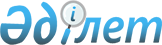 О внесении изменения в Указ Президента Республики Казахстан от 18 января 2006 года № 19Указ Президента Республики Казахстан от 13 декабря 2010 года № 1122

Подлежит опубликованию в Собрании

актов Президента и Правительства 

Республики Казахстан      

      ПОСТАНОВЛЯЮ:



      1. Внести в Указ Президента Республики Казахстан от 18 января 2006 года № 19 "О проведении отчетов акимов перед маслихатами" (САПП Республики Казахстан, 2006 г., № 2, ст. 9) следующее изменение:



      в пункте 1 слова "не реже одного раза в полугодие" заменить словами "один раз в год".



      2. Настоящий Указ вводится в действие со дня подписания.      Президент

      Республики Казахстан                       Н. Назарбаев
					© 2012. РГП на ПХВ «Институт законодательства и правовой информации Республики Казахстан» Министерства юстиции Республики Казахстан
				